HISTORY HØYDEPUNKTER APRIL 2019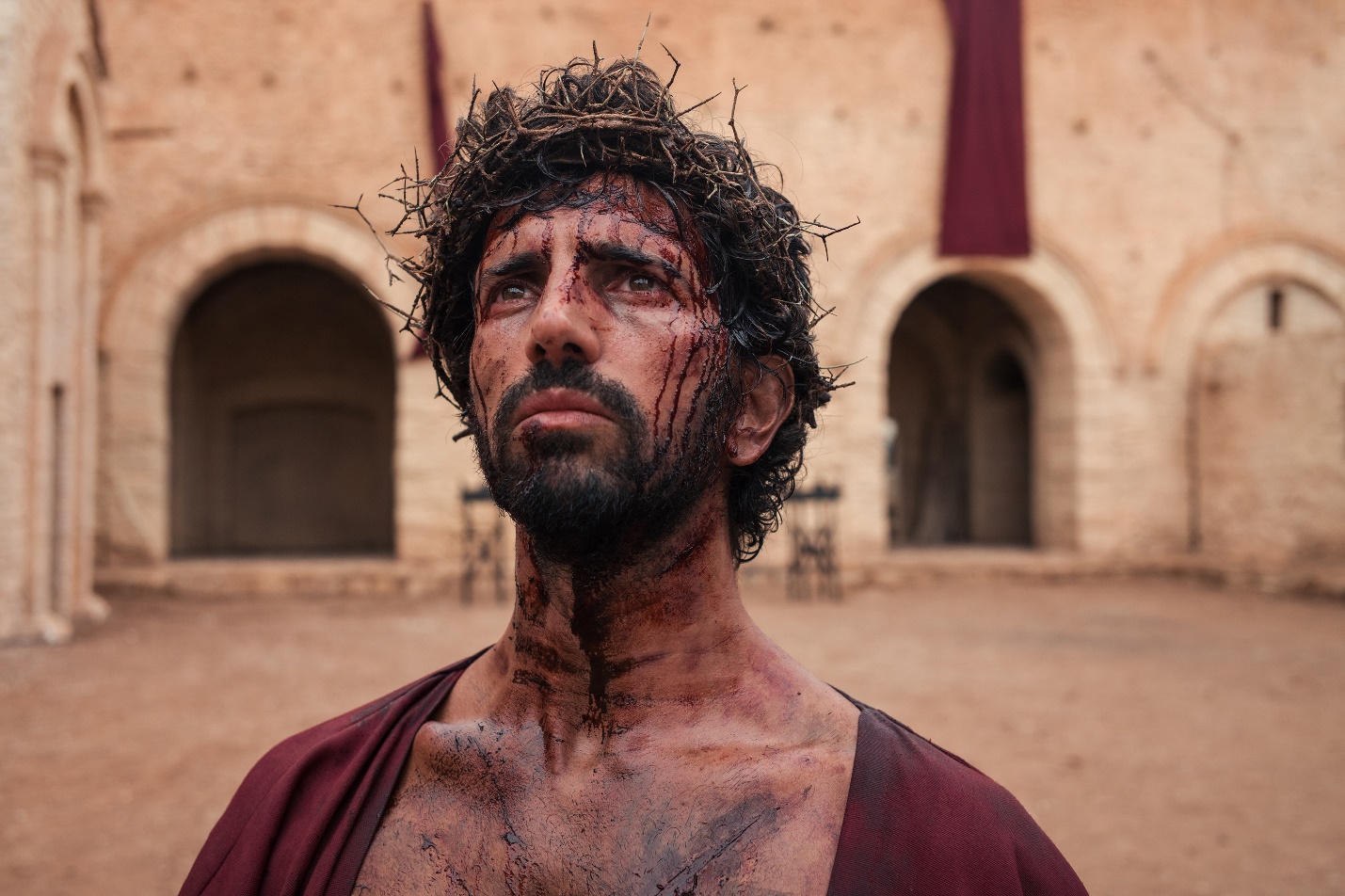 Contact person: Joanna FellowsInternational Marcomms Manager, A+E NetworksJoanna.fellows@aenetworks.co.ukJesus: His LifeMandager fra 15. april kl. 21.00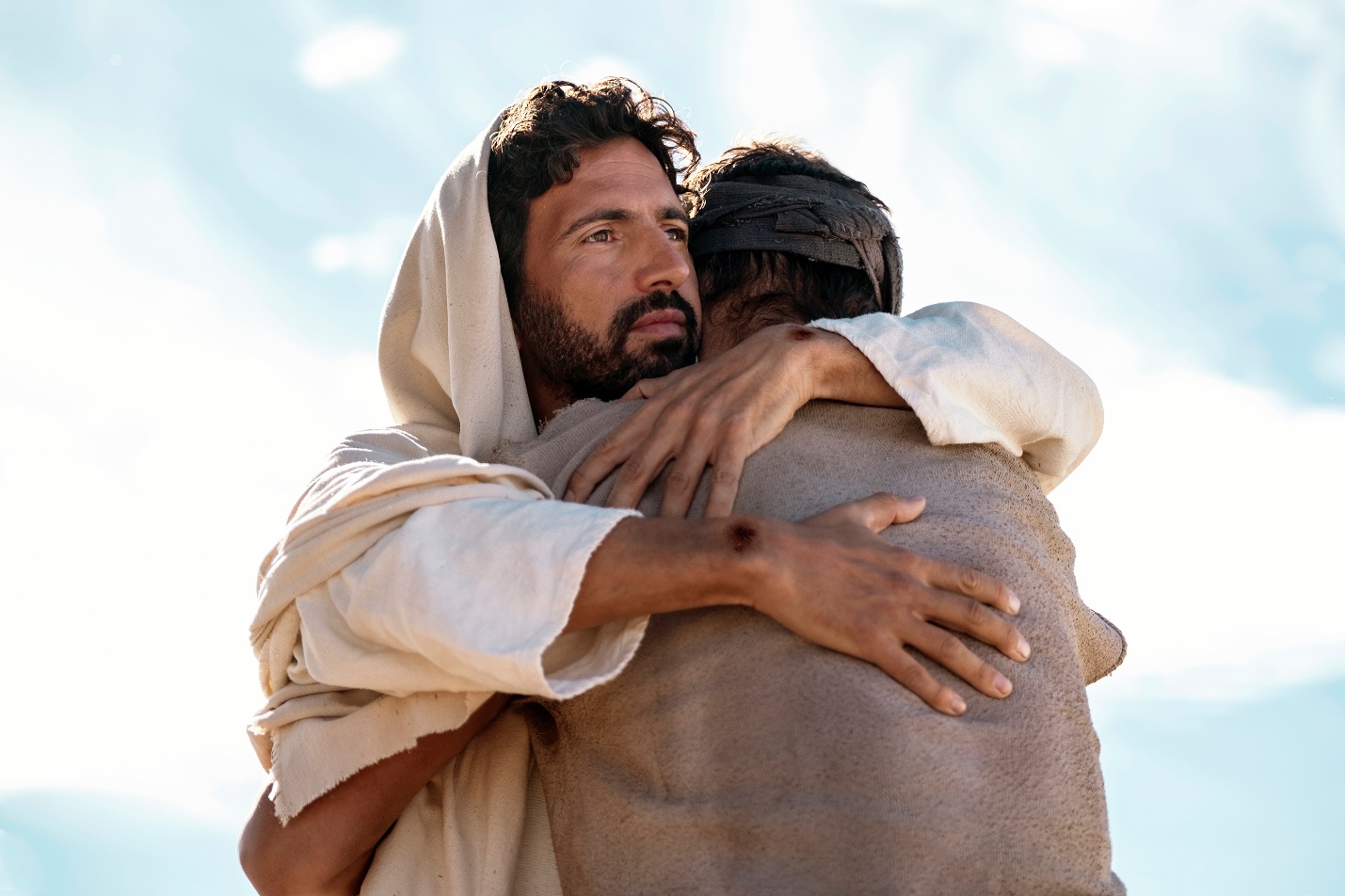 Dette er en helt ny innfallsvinkel på den utrolige historien om Jesus. Hver episode blir fortalt fra ståstedet til kvinnene og mennene som stod ham nærmest: Josef, døperen Johannes, Maria, Kaifas, Judas Iskariot, Pontius Pilatus, Maria Magdalena og apostelen Peter. Hver av dem leder seerne gjennom den følelsesladde historien om Jesu liv, fortalt gjennom en kombinasjon av dramatisering og intervjuer med historikere og trosledere. Jesus ble født inn i en verden med konger, messiaser, opprørere, soldater og maktkamper under det romerske rikets storhetstid. Jesus: His Life tar seerne med inn i dramatikken i denne fascinerende versjonen av en av de mest kjente historiene som noen gang har blitt fortalt. Ancient Aliens: The Ultimate EvidenceOnsdager fra 24. april kl. 21.00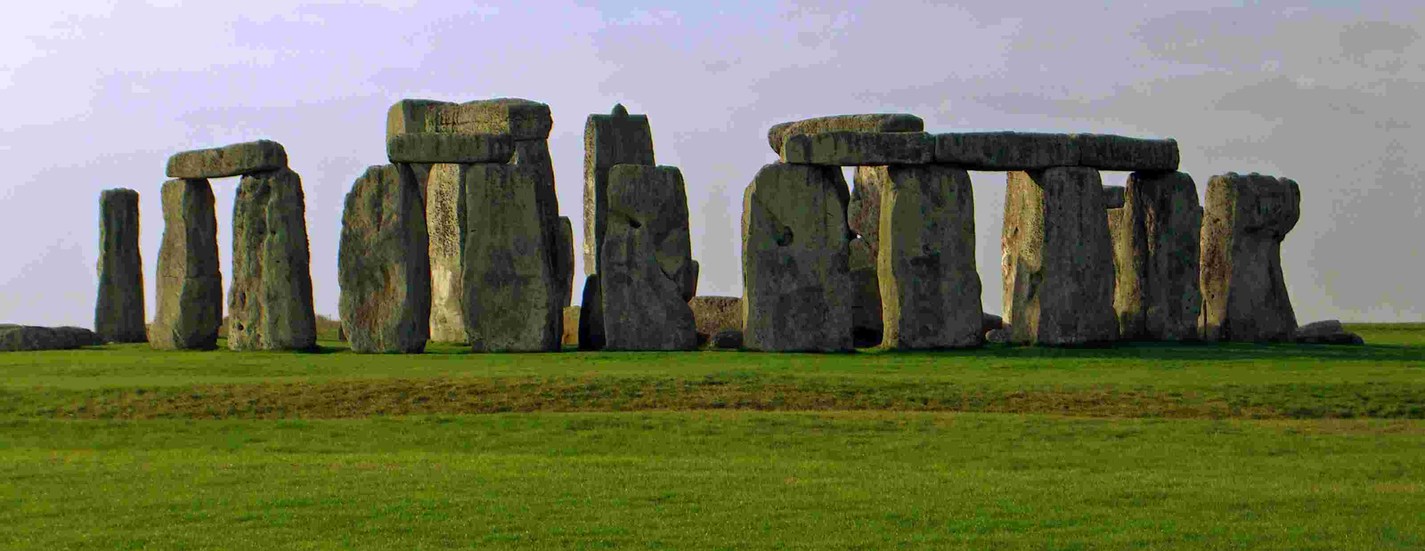 Programleder Giorgio Tsoukalos ser på noen av de mest overbevisende bevisene som støtter teorien om at utenomjordiske skapninger besøkte jorden for veldig lenge siden. Over hele verden er det blitt oppdaget gamle byggverk, utskjæringer, tegninger og tekster som tyder på at mennesket på et svært tidlig tidspunkt har hatt kontakt med vesener fra verdensrommet. Kan dette virkelig være sant? Eksperter innen feltet sier ja. Ancient  Aliens: The Ultimate Evidence utforsker noen av de mest fascinerende arkeologiske og vitenskapelige funnene, som mange tror er bevis for at vi har en utenomjordisk bakgrunn. 